United States-Map A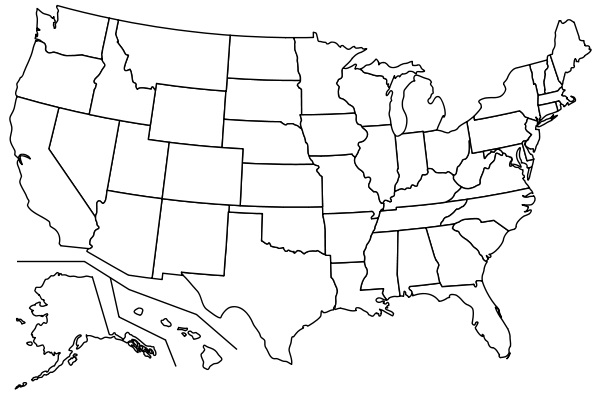 